ĐẠI HỘI CHI ĐỘI TRƯỜNG THCS YÊN VIÊNThực hiện chương trình công tác Đội và phong trào thiếu nhi năm học 2021-2022, chiều ngày 17/03/2021, 13/13 chi đội đã tổ chức Đại hội Chi đội nhằm bầu ra Ban chấp hành Chi đội nhiệm kì mới tiến tới Đại hội Liên đội. Xin chúc mừng 13 chi đội.Sau đây là một số hình ảnh: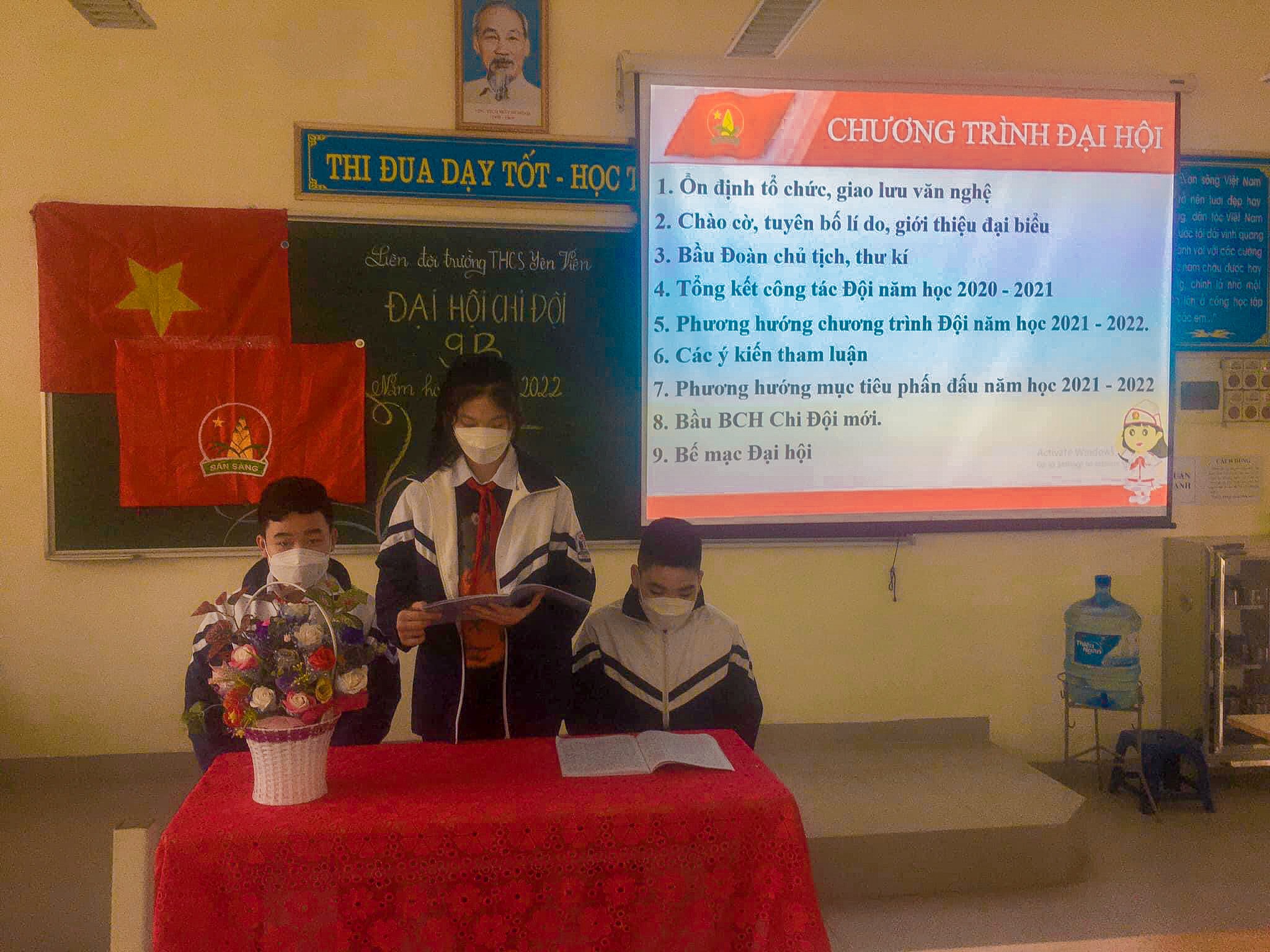 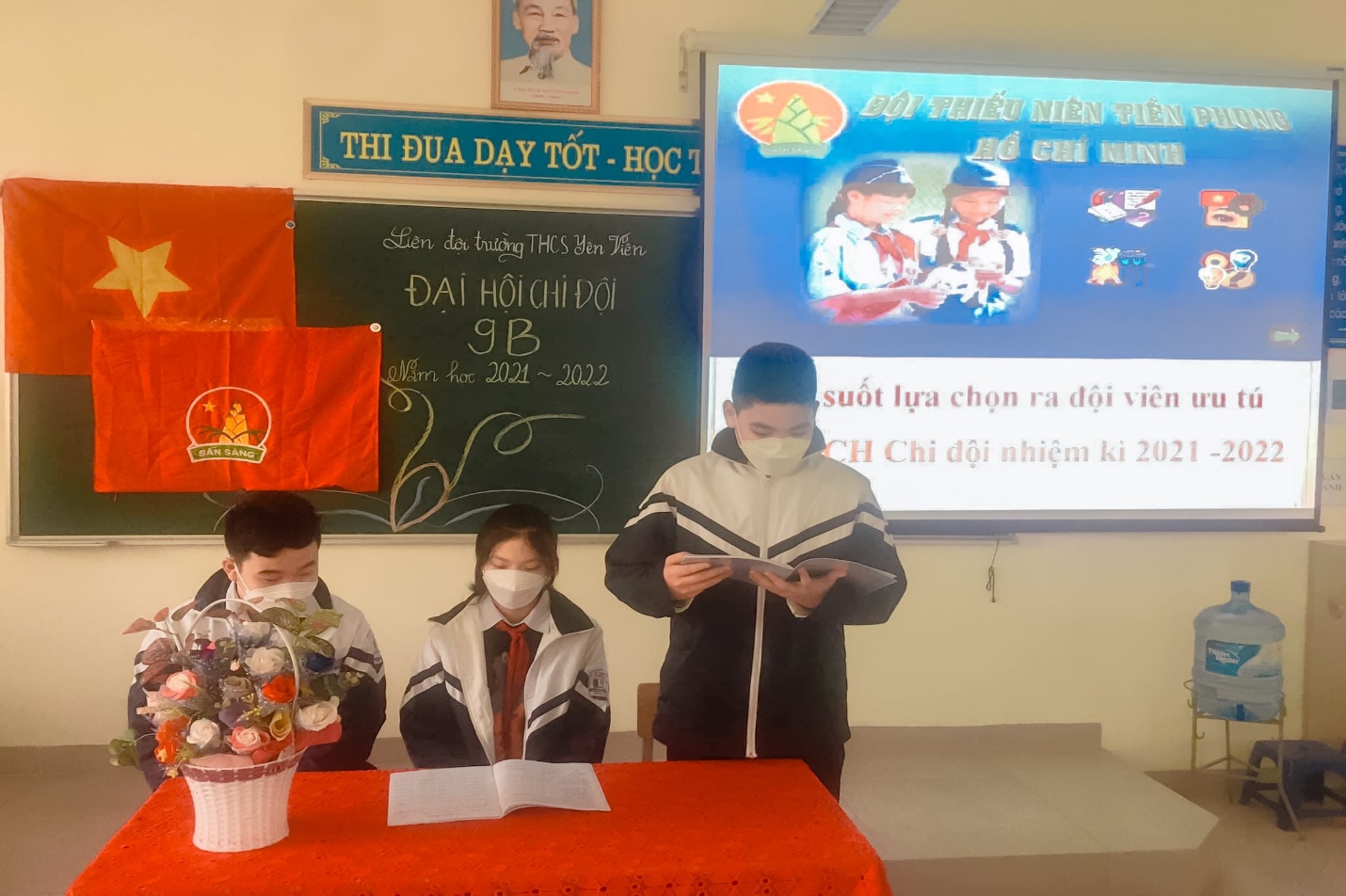 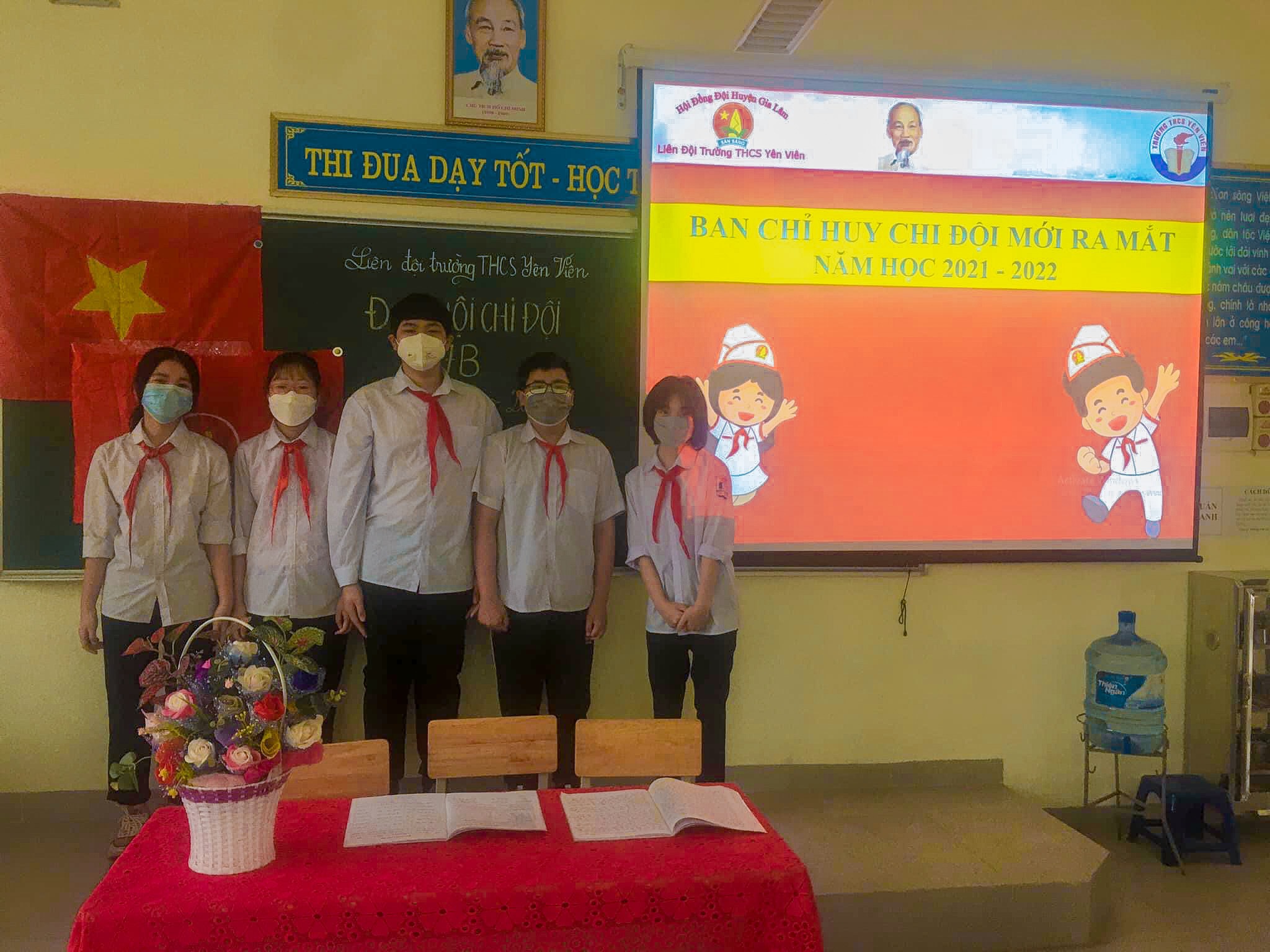 